МКОУ «Тиличикская средняя школа»  с. ТиличикиОтчёт о проведении внеклассного мероприятия Дата проведения: 21.11.2019 г.Учитель нач. классов: Светлана Анатольевна Асанова высшей квалификационной категорииМесто проведения: МКОУ «ТСШ» с.Тиличики, Камчатский крайНазвание мероприятия: Классный час «Россия – Родина моя»Цель: – создание условий для развития у учащихся гражданственности, патриотизма.Задачи: - активизация познавательной деятельности обучающихся, развитие чувства патриотизма и гордости за свою страну;- актуализация интереса к изучению истории России;- расширение кругозора обучающихся;- воспитание чувства толерантности по отношению к людям другой национальности.Предварительная подготовка: выучить песню; стихиУчастники Ученики - 3 а, 3 б классов. Ход классного часаВведение в тему урока.- Ребята, а какие самые дорогие слова вам знакомы?  (мама, папа, семья, дети…)-Все верно. Но есть еще одно дорогое слово каждому из нас. Узнаете вы его, если отгадаете ребус.Это слово Родина. Что же такое Родина?  Так что же таит в себе это замечательное слово Родина? Назовите синонимы к этому слову. (Отчизна, Россия, государство, страна)-Давайте построим небольшой видео ролик о нашей стране. Сл.ФИЛЬМШирока и необъятна наша страна. Но главное ее богатство - люди. Об этом очень хорошо сказано в стихотворении Владимира Степанова « Российская семья»Ученик.Живут в России разныеНароды с давних пор:Одним тайга по нраву, Другим степной простор. У каждого народаЯзык свой и наряд, Один черкеску носит, Другой надел халат. Один рыбак с рожденья, Другой оленевод, Один кумыс готовит, Другой готовит мед. Одним милее осень, Другим милей веснаА Родина – РоссияУ нас у всех одна! 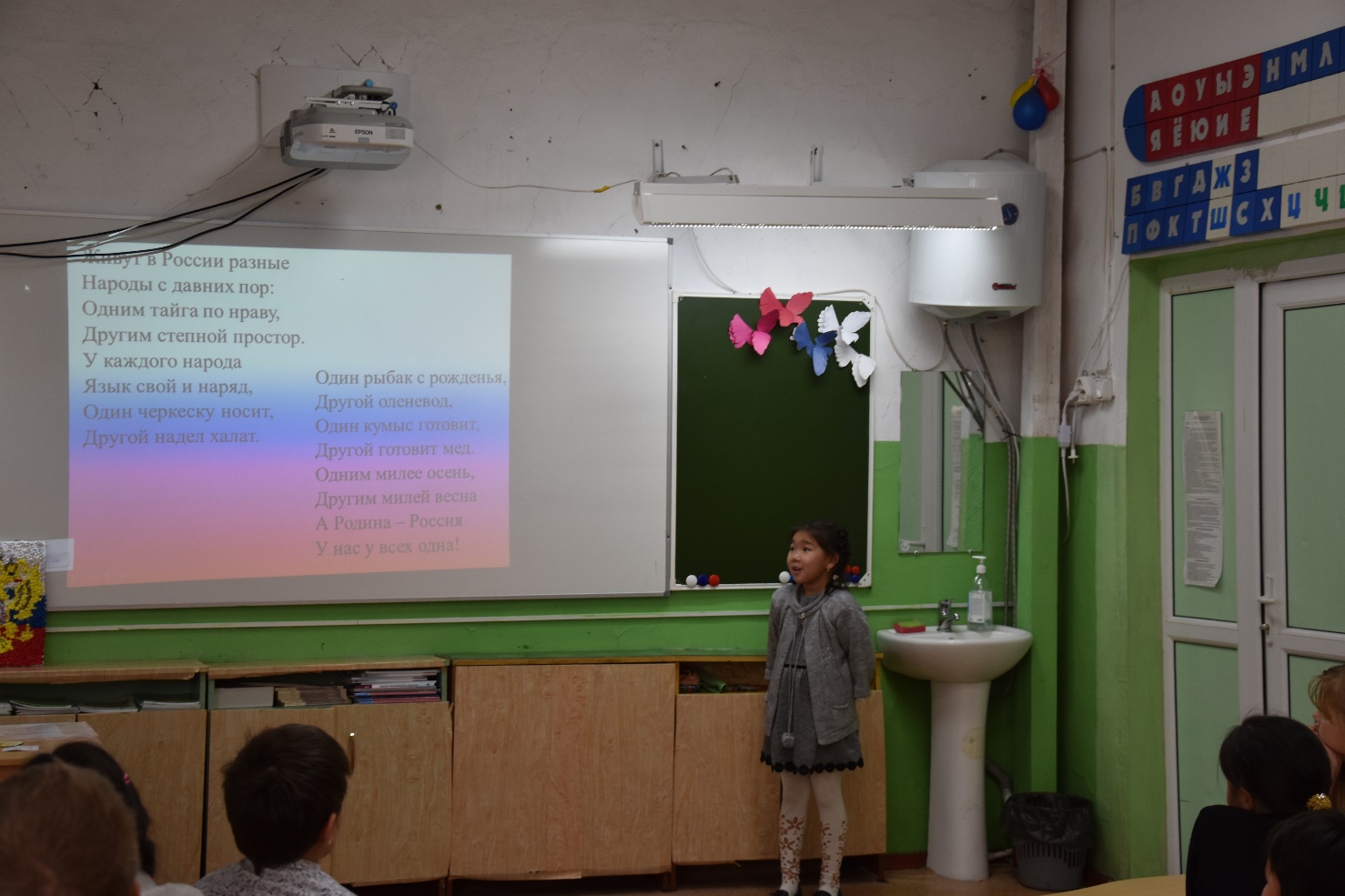 - Проверим, что вы знаете о нашей Родине? У вас на столах карточки с вопросами зеленого цвета, а у других ответы, написанные красным цветом. Сейчас по очереди один ученик будет читать вопрос, а тот, у кого ответ громко нам его зачитывать. Но ответы есть не ко всем вопросам.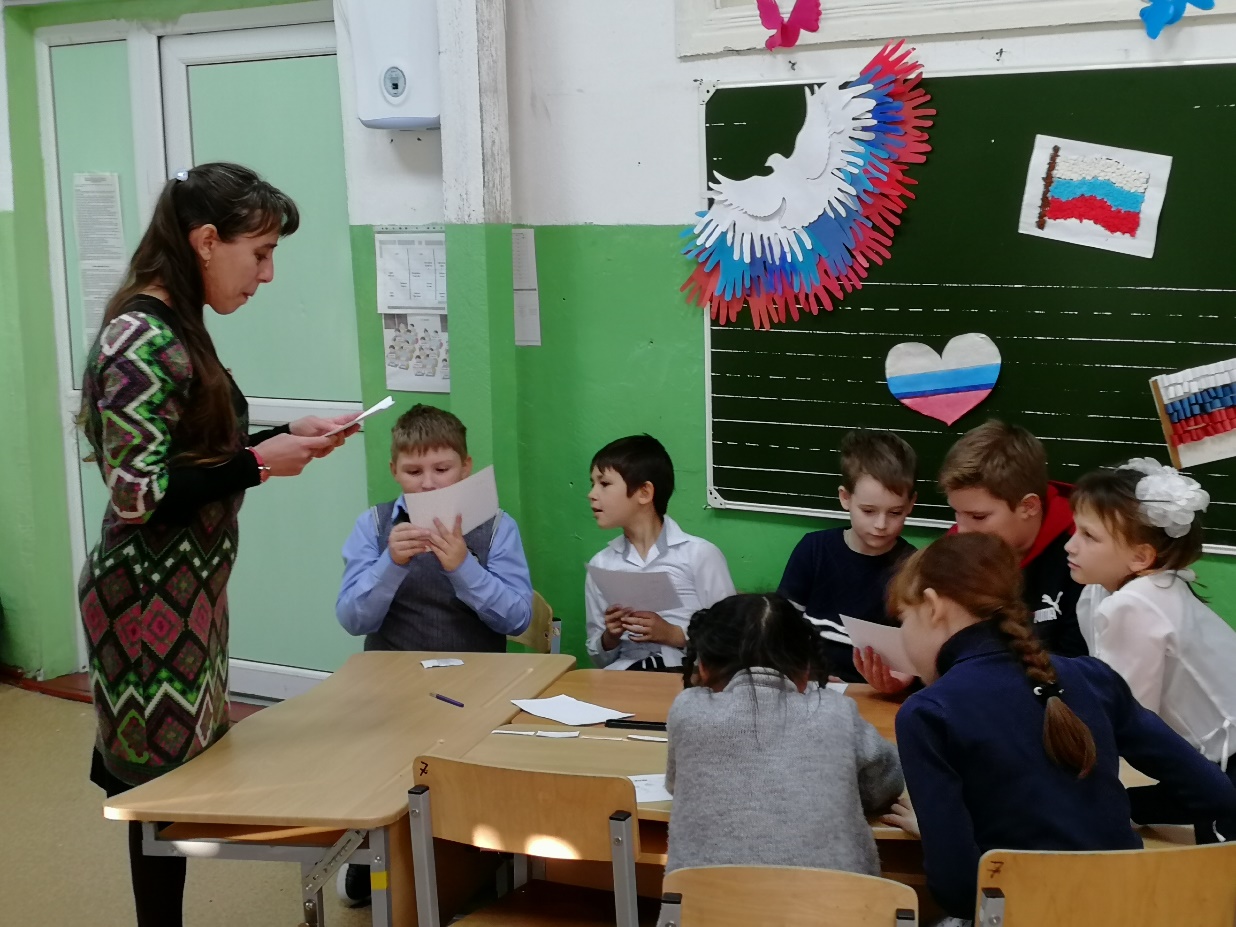 – Мы гордимся нашей страной.– А какой вы видите нашу страну в будущем?– Давайте посмотрим на карту России. Что мы видим на ней? (вода, леса, песок, льды).– Цветы сопровождают нас всю жизнь: встречают при рождении, утешают в старости, радуют на свадьбе, именинах и празднествах, приходят в памятные даты. И дома, и на работе, весной и в лютый холод, жарким летом и осенью — цветы необходимы, без их красоты беднее становится жизнь.Сл.(карта цветов)- А знаете ли вы, что у каждой страны есть свой национальный цветок – символ. Каждая страна имеет свое национально растение и свой национальный цветок. Он отчасти отражает культуру и повествует об истории государства, представляя его окружающему миру.- Как вы думаете, какой национальный цветок нашей страны? (ромашка)Ученик Всюду всё в её раздольях – наше.Отдадим ей думы и делаИ кругом садами опояшем,Чтобы вечно Родина цвела!– Давайте украсим нашу страну её национальным символом – ромашками.– Вспомните, как выглядит государственный флаг России.– Давайте украсим нашу страну ромашками в цвета национального флага.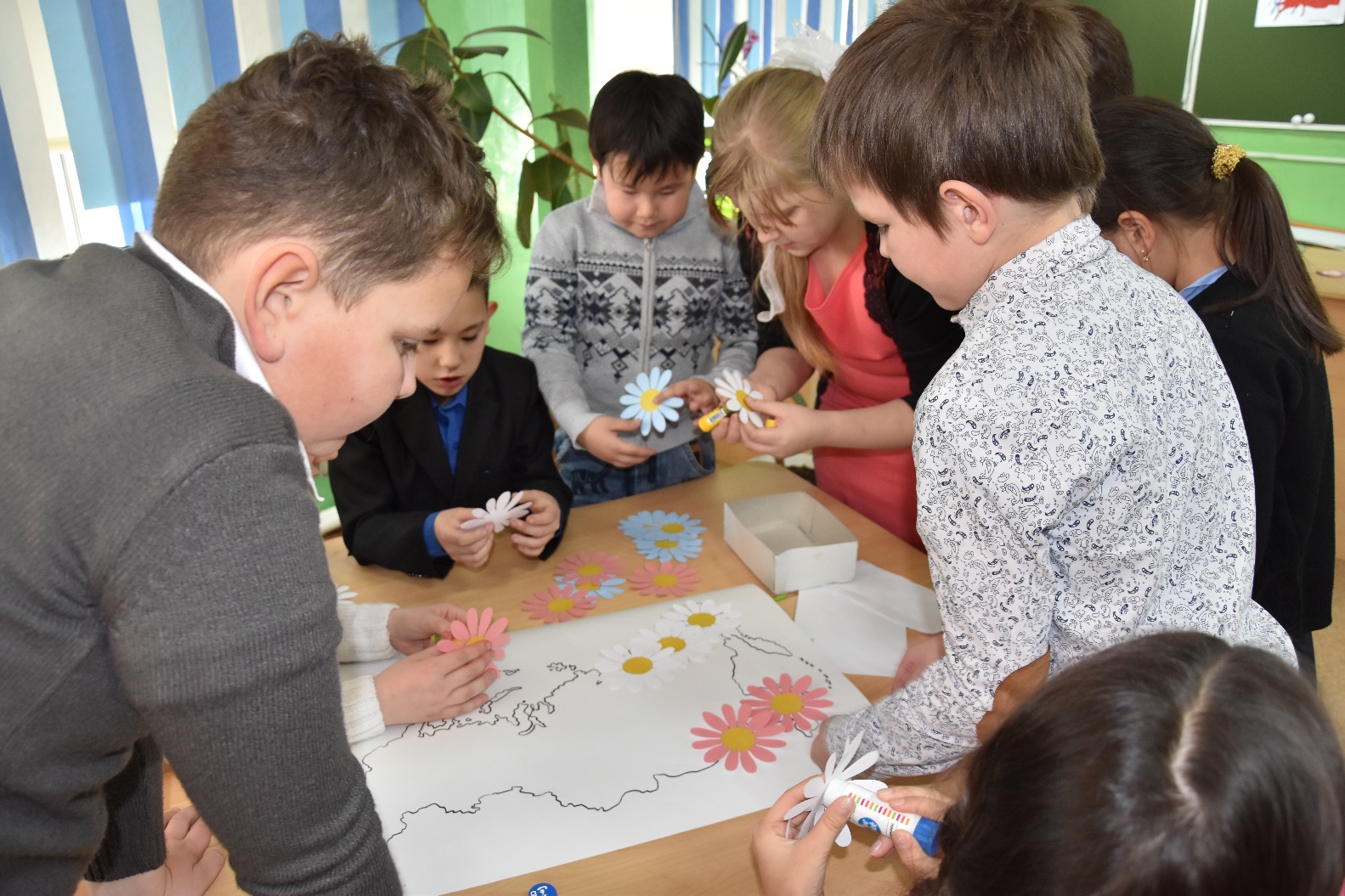 Дети исполняют песню «Россия – Родина моя»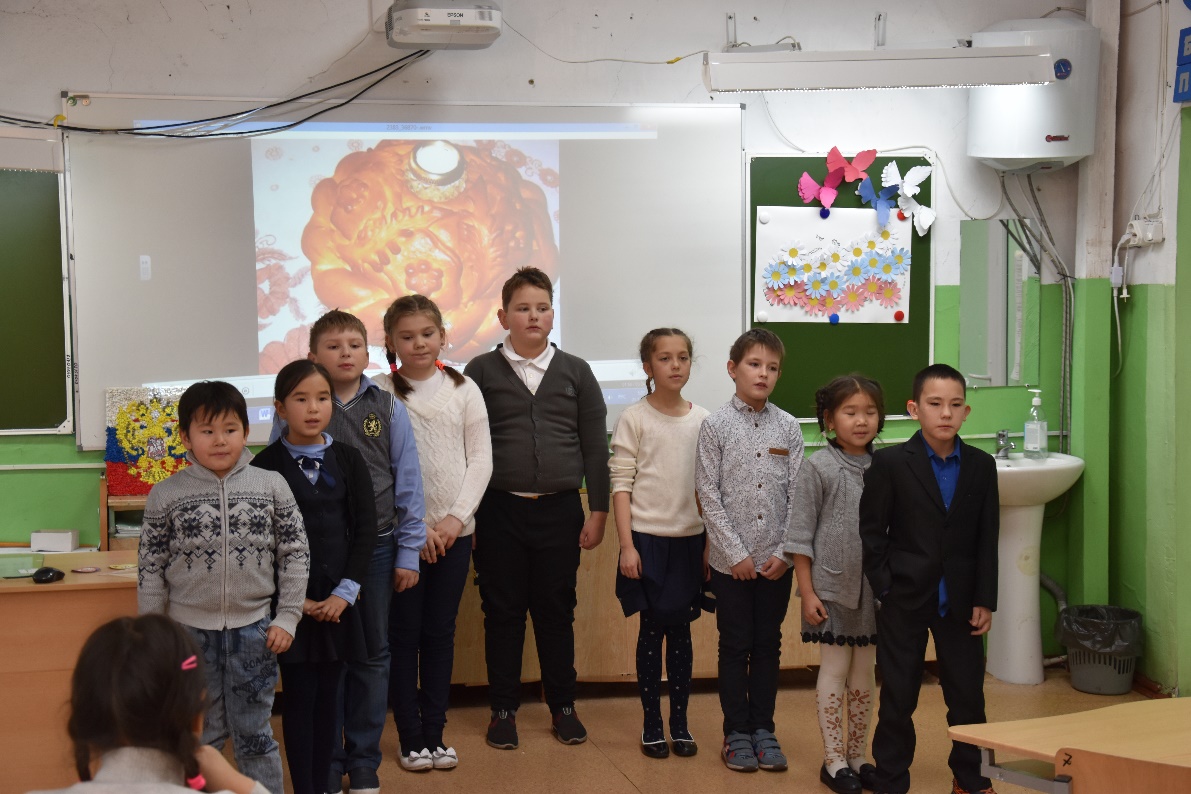 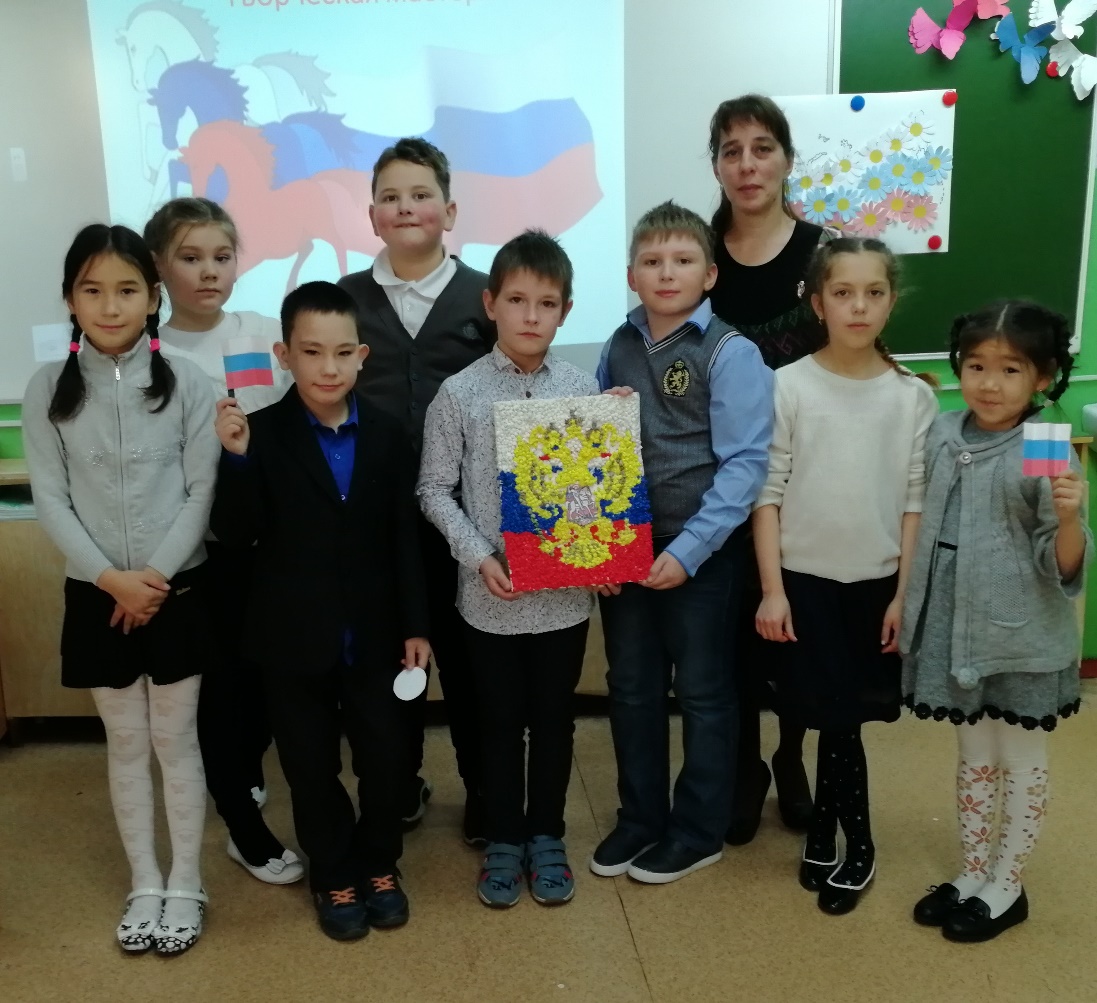 Классный руководитель Светлана Анатольевна  Асановаучитель начальных классов ноябрь,2019г